Об утверждении  Перечня дорог общегопользования местного значения в населенных пунктах Ефремкасинского сельского поселения           В соответствии с Федеральным законом от 6 октября 2003 г. № 131-ФЗ «Об общих принципах организации местного самоуправления в Российской Федерации» администрация Ефремкасинского сельского поселения Аликовского района Чувашской Республики постановляет:Утвердить  перечень дорог общего пользования местного значения в населенных пунктах Ефремкасинского сельского поселения Аликовского района Чувашской Республики. (Приложении № 1,2,3).Настоящее постановление вступает в силу после официального опубликования.Контроль за исполнением постановления оставляю за собой.Глава Ефремкасинского сельского поселения                                                                                                         В.М.ЕфимовПриложение № 1к постановлению № 79 от 01.12.2021 г.Перечень населенных пунктов в Ефремкасинском сельском поселенииПриложение № 2к постановлению № 79 от 01.12.2021 г.Перечень населенных пунктов в Ефремкасинском сельском поселенииПриложение № 3к постановлению № 79 от 01.12.2021 г.Перечень населенных пунктов в Ефремкасинском сельском поселенииЧУВАШСКАЯ РЕСПУБЛИКА 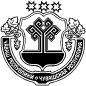 АДМИНИСТРАЦИЯЕФРЕМКАСИНСКОГОСЕЛЬСКОГО ПОСЕЛЕНИЯ АЛИКОВСКОГО РАЙОНА ЧĂВАШ РЕСПУБЛИКИЭЛĔК РАЙОнĕЕХРЕМКАССИ ЯЛ ПОСЕЛЕНИЙĕН АДМИНИСТРАЦИЙĕ ПОСТАНОВЛЕНИЕ01.12.2021 № 79д.ЕфремкасыЙЫШАНУ01.12.2021  № 79Ехремкасси яле№п/пНаименование дорог, улиц и т.д.Протяженность, кмПротяженность, кмПротяженность, кмГодовой лимит №п/пНаименование дорог, улиц и т.д.с твердым покрытием,типгрунтовыевсегоГодовой лимит 123451.1Ефремкасинское сельское поселение1.1Ефремкасинское сельское поселение1.1Ефремкасинское сельское поселение1.1Ефремкасинское сельское поселение1.1Ефремкасинское сельское поселение1.1Ефремкасинское сельское поселение1д. Ефремкасыул. Советская0.69015202д. Ефремкасы15203д. Ефремкасыул. Первомайская0.630 15204д. ЕфремкасыУл. Садовая0.25015205д. Ефремкасыул. Молодежная0.20015206д. Качалово 1,2107д. Качалово ул. Чапаева1.1001,2108д. Качалово переулок0.1101,2109д. Коракши ул. Гагарина0.2500,78010д. Коракши ул. Колхозная0.5300,78011с. Юманлыхиул. Шоссейная0.5301.27012с. Юманлыхиул. Буденного0.4001.27013с. Юманлыхиул. Липовая 0.3401.270Итого:Итого:0,6304,405,030№п/пНаименование дорог, улиц и т.д.Наименование дорог, улиц и т.д.Протяженность, кмПротяженность, кмПротяженность, кмГодовой лимит №п/пНаименование дорог, улиц и т.д.Наименование дорог, улиц и т.д.с твердым покрытием,типгрунтовыевсегоГодовой лимит 1223451.1Ефремкасинское сельское поселение1.1Ефремкасинское сельское поселение1.1Ефремкасинское сельское поселение1.1Ефремкасинское сельское поселение1.1Ефремкасинское сельское поселение1.1Ефремкасинское сельское поселение1.1Ефремкасинское сельское поселение1д. Верхние Татмышиул. Лермонтова0.6901,0102д. Верхние Татмышиул. Пушкина0.1201,0103д. Верхние Татмыши1,0104д. Вотланы ул. Мира1,240 а2.2005д. Вотланы ул. Зеленая0,6200,3402.2006д. Вотланы 2.2007д. Вурманкасы ул. Максима Ястрана0.6700,6708д. Нижние Татмыши0,5409д. Нижние ТатмышиНекрасова0.3200,54010д. Нижние Татмышиул. Молодежная0.2200,540Итого:Итого:1,8602,3604,220№п/пНаименование дорог, улиц и т.д.Протяженность, кмПротяженность, кмПротяженность, кмГодовой лимит №п/пНаименование дорог, улиц и т.д.с твердым покрытием,типгрунтовыевсегоГодовой лимит 123451.1Ефремкасинское сельское поселение1.1Ефремкасинское сельское поселение1.1Ефремкасинское сельское поселение1.1Ефремкасинское сельское поселение1.1Ефремкасинское сельское поселение1.1Ефремкасинское сельское поселение1с. Асакасыул. Родина 1,1002,7402с. Асакасыул. Школьная0.6402,7403с. Асакасыул. Кооперативная0.2802,7404с. Асакасыпереулок0,2002,7405с. Асакасыул. Нагорная0,5202,7406д. Верхние Карачуры1,2207д. Верхние Карачурыул. Первомайская0.5401,2208д. Верхние Карачурыул. Школьная0.680 а1,2209д. Верхние Куганарыул. Гагарина0.3200,55010д. Верхние Куганарыпереулок 0.2300,55011д. Нижние Куганарыул. Свердлова0,43012ул. Плеханова 0.4300,430Итого:Итого:0,6804,2604,940